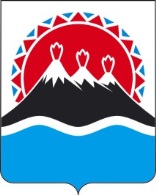 МИНИСТЕРСТВО ПРИРОДНЫХ РЕСУРСОВ И ЭКОЛОГИИКАМЧАТСКОГО КРАЯПРИКАЗ[Дата регистрации] № [Номер документа]г. Петропавловск-КамчатскийО внесении изменений в приказ Министерства природных ресурсов и экологии Камчатского края от 14.07.2015 № 215-П «Об утверждении административного регламента предоставления Министерством природных ресурсов и экологии Камчатского края государственной услуги по подготовке материалов для принятия решения Правительством Камчатского края, согласованного с федеральным органом управления государственным фондом недр или его территориальным органом, о предоставлении права пользования участком недр для сбора минералогических, палеонтологических и других геологических коллекционных материалов на территории Камчатского края»В целях уточнения отдельных положений административного регламента предоставления Министерством природных ресурсов и экологии Камчатского края государственной услуги по подготовке материалов для принятия решения Правительством Камчатского края, согласованного с федеральным органом управления государственным фондом недр или его территориальным органом, о предоставлении права пользования участком недр для сбора минералогических, палеонтологических и других геологических коллекционных материалов на территории Камчатского края, утвержденного приказом Министерства природных ресурсов и экологии Камчатского края (далее – Министерство) от 14.07.2015 № 215-П (далее – Административный регламент), на основании протеста Камчатской межрайонной природоохранной прокуратуры от 22.03.2022 № 4/07-03-2022 на приказ 14.07.2015 № 215-ППРИКАЗЫВАЮ:Внести в Административный регламент следующие изменения:пункт 2.5 Административного регламента изложить в следующей редакции:«2.5. Перечень нормативных правовых актов, регулирующих предоставление государственной услуги (с указанием их реквизитов и источников официального опубликования), размещается на официальном сайте исполнительных органов государственной власти Камчатского края в информационно-телекоммуникационной сети «Интернет», в федеральной государственной информационной системе «Федеральный реестр государственных и муниципальных услуг (функций)», на Едином портале государственных и муниципальных услуг (функций) – www.gosuslugi.ru (далее – ЕПГУ) и Портале государственных и муниципальных услуг (функций) Камчатского края – www.gosuslugi41.ru (далее – РПГУ) и на информационных стендах.»;подпункт 3 пункта 5.1 Административного регламента изложить в следующей редакции:«3) требование у заявителя документов или информации либо осуществления действий, представление или осуществление которых не предусмотрено нормативными правовыми актами Российской Федерации, нормативными правовыми актами субъектов Российской Федерации, муниципальными правовыми актами для предоставления государственной или муниципальной услуги;»;пункт 5.3 Административного регламента признать утратившим силу.Разместить настоящий проект приказа на Едином портале проведения независимой антикоррупционной экспертизы и общественного обсуждения проектов нормативных правовых актов Камчатского края (www.npaproject.kamgov.ru) для обеспечения возможности проведения независимой антикоррупционной экспертизы в срок с 26.04.2022 по 06.05.2022. В сроки, установленные постановлением Губернатора Камчатского края от 28.02.2008 № 55 «О создании условий для получения информации о нормотворческой деятельности органов государственной власти Камчатского края», направить копию настоящего приказа для опубликования в установленном порядке в Министерство цифрового развития Камчатского края и Управление пресс-службы Аппарата Губернатора и Правительства Камчатского края, а также в Управление Министерства юстиции Российской Федерации по Камчатскому краю и Прокуратуру Камчатского края.Настоящий приказ вступает в силу через 10 дней после дня его официального опубликования.Министр 	    А.А. КумарьковСОГЛАСОВАНО:Заместитель Министра – начальникотдела экономики и организационно-правового обеспечения	                                  А.В. СушенцоваЖелезнова Любовь Юрьевна, +7(4152) 27-55-86